Protokół Nr 144/21z posiedzenia Zarządu Powiatu Jarocińskiegow dniu 02 marca 2021 r. Termin posiedzenia Zarządu na dzień 02 marca 2021 r. został ustalony przez p. Starostę. W obradach wzięło udział trzech Członków Zarządu zgodnie z listą obecności. W posiedzeniu uczestniczyli także:Jacek Jędrzejak – Skarbnik Powiatu,Ireneusz Lamprecht – Sekretarz Powiatu.Starosta p. Lidia Czechak rozpoczęła posiedzenie, witając wszystkich przybyłych. Ad. pkt. 2Starosta, przedłożyła do zatwierdzenia porządek obrad i zapytał, czy ktoś chce wnieść do niego uwagi. Zarząd w składzie Starosta, Wicestarosta oraz M. Stolecki jednogłośnie, bez uwag zatwierdził przedłożony porządek obrad. Posiedzenie Zarządu przebiegło zgodnie 
z następującym porządkiem:Otwarcie posiedzenia.Przyjęcie proponowanego porządku obrad.Przyjęcie protokołu nr 143/21 z posiedzenia Zarządu w dniu 16 lutego 2021 r.Zapoznanie się z pismem Wojewody Wielkopolskiego nr FB-I.3141.7.2021.12 
w sprawie sposobu ujęcia środków Funduszu Przeciwdziałania COVID-19.Rozpatrzenie pisma Zespołu Szkół Ponadpodstawowych nr 1 w Jarocinie 
nr ZSP1.3121.9.2021.GK w sprawie zmian w planie finansowym na 2021 r.Rozpatrzenie pisma Zespołu Szkół Ponadpodstawowych nr 1 w Jarocinie 
nr ZSP1.3121.10.2021.GK w sprawie zmian w planie finansowym na 2021 r.Rozpatrzenie pisma Zespołu Szkół Ponadpodstawowych nr 1 w Jarocinie 
nr ZSP1.221.3.2021.RK w sprawie zmienionego Regulaminu wynajmu pomieszczeń szkolnych.Rozpatrzenie pisma Poradni Psychologiczno - Pedagogicznej w Jarocinie 
nr PPP.330.10.2021 w sprawie zmian w planie finansowym na 2021 r.Zatwierdzenie aneksu nr 2 do arkusza organizacyjnego Poradni Psychologiczno - Pedagogicznej w Jarocinie nr PPP.071.3.2021.Rozpatrzenie pisma Zespołu Szkół Specjalnych w Jarocinie nr ZSS.3101.2.2021 
w sprawie zmian w planie finansowym na 2021 r.Zatwierdzenie arkusza organizacyjnego Zespołu Szkół Specjalnych w Jarocinie.Rozpatrzenie pisma Zespołu Szkół Specjalnych w Jarocinie nr ZSS.212.5.2021 
w sprawie regulaminu wynajmu pomieszczeń.Rozpatrzenie pisma Zespołu Szkół Ponadpodstawowych nr 2 w Jarocinie 
nr ZSP.222.1.2021 w sprawie zainstalowania monitoringu.Rozpatrzenie pisma Zespołu Szkół Ponadpodstawowych nr 2 w Jarocinie 
nr ZSP.222.4.2021 dotyczącego regulaminu w sprawie wynajmu pomieszczeń 
i obiektów sportowych w Zespole Szkół Ponadpodstawowych nr 2 w Jarocinie.Rozpatrzenie pisma Liceum Ogólnokształcącego nr 1 w Jarocinie 
nr LO.Nr 1.2012.4.2021 w sprawie zmienionego Regulaminu wynajmu pomieszczeń szkolnych.Rozpatrzenie pisma Zespołu Szkół Przyrodniczo - Biznesowych w Tarcach 
nr ZSP-B.071.1.4.2021.BK w sprawie nowych stawek dotyczących wynajmu nieruchomości na 2021 rok.Rozpatrzenie pisma Zespołu Szkół Przyrodniczo - Biznesowych w Tarcach 
nr ZSP-B.071.1.2021.BK dotyczące wniosku o wszczęcie postępowania egzekucyjnego..Rozpatrzenie pisma Wydziału Oświaty i Spraw Społecznych nr O.4323.15.2021 
w sprawie zakupu programu do elektronicznego naboru.Rozpatrzenie pisma Wydziału Oświaty i Spraw Społecznych nr O.3026.9.2021 dotyczące zaopiniowania preliminarza wydatków na 2021 r.Zapoznanie się z wypracowanymi godzinami ponadwymiarowymi w szkołach ponadpodstawowych.Rozpatrzenie pisma Powiatowego Urzędu Pracy w Jarocinie w sprawie zaktualizowanego Regulaminu wynajmu pomieszczeń.Rozpatrzenie wniosku Wydziału Geodezji i Gospodarki Nieruchomościami nr GGN-KGN.6845.16.2021.RP dotyczącego wyrażenia zgody na przedłużenie terminu zdania lokalu mieszkalnego.Rozpatrzenie wniosku Komisji Rolnictwa i Ochrony Środowiska dotyczący wznowienia konkursu dla Kół Łowieckich.Rozpatrzenie pisma Powiatowego Zespołu ds. Orzekania o Niepełnosprawności Jarocin.Przyjęcie do wiadomości pisma Wojewody Wielkopolskiego nr FB-I.3111.36.2021.7 odnośnie planu dochodów.Zapoznanie się z opinią Regionalnej Izby Obrachunkowej w Poznaniu w sprawie możliwości spłaty planowanego do zaciągnięcia kredytu długoterminowego w kwocie 4.200.000 zł.Zapoznanie się z aktualizowanym wpisem do Krajowego Rejestru Sądowego dotyczącym Spółki "Szpital Powiatowy w Jarocinie".Rozpatrzenie pisma Szpitala Powiatowego w Jarocinie nr SZP/P/25/2021 dotyczące zakupu Tomografu Komputerowego oraz RTG .Zapoznanie się z pismem Stowarzyszenia Gmin i Powiatów Wielkopolski skierowane do Ministra Zdrowia w sprawie działań związanych z restrukturyzacją szpitali.Zapoznanie się ze stanowiskiem Stowarzyszenia Gmin i Powiatów w sprawie uwzględnienia grupy pracowników administracji samorządowej w Narodowym Programie Szczepień przeciw COVID-19.Wskaźnik spłaty zobowiązań.Rozpatrzenie pisma Wydziału Administracyjno - Inwestycyjnego 
nr A-OZPI.3026.4.2021 w sprawie zmian w planie finansowym na 2021 r.Rozpatrzenie trzech interpelacji radnej Elżbiety Kostki złożonych w dniu 02 marca 2021 r.Rozpatrzenie projektu uchwały Zarządu Powiatu Jarocińskiego w sprawie wyrażenia zgody na nieodpłatne przekazanie środków trwałych stanowiących własność Powiatu Jarocińskiego.Rozpatrzenie projektu uchwały Zarządu Powiatu Jarocińskiego w sprawie wyrażenia zgody trwałemu zarządcy na zawarcie umowy najmu obiektu sportowego w budynku położonym przy ul. T. Kościuszki 31 w Jarocinie.Rozpatrzenie projektu uchwały Zarządu Powiatu Jarocińskiego zmieniającej uchwałę 
w sprawie ustalenia wysokości dotacji dla Społecznego Liceum Ogólnokształcącego 
w Jarocinie, Niepublicznego Liceum Ogólnokształcącego dla Dorosłych w Jarocinie, Szkoły Policealnej dla Dorosłych w Jarocinie, Liceum Akademia Dobrej Edukacji im. Czesława Niemena w Jarocinie.Rozpatrzenie projektu uchwały Zarządu Powiatu Jarocińskiego w sprawie wyrażenia zgody trwałemu zarządcy na zawarcie umowy najmu sali lekcyjnej w budynku położonym przy ul. T. Kościuszki 31 w Jarocinie.Zatwierdzenie projektu uchwały Rady Powiatu Jarocińskiego w sprawie określenia zadań, na które przeznacza się środki Państwowego Funduszu Rehabilitacji Osób Niepełnosprawnych przekazane przez Prezesa Zarządu Funduszu Powiatowi Jarocińskiemu na 2021 rok.Zatwierdzenie projektu uchwały Rady Powiatu Jarocińskiego w sprawie przyjęcia sprawozdania i dokonania oceny rocznej działalności Warsztatu Terapii Zajęciowej Jarocinie prowadzonego przez Stowarzyszenie OPUS za 2020r.Sprawy pozostałe.Ad. pkt. 3Starosta przedłożyła do przyjęcia protokół nr 143/21 z posiedzenia Zarządu w dniu 
16 lutego 2021 r. Zapytała, czy któryś z Członków Zarządu wnosi do niego zastrzeżenia lub uwagi?Zarząd nie wniósł uwag do protokołu. Jednogłośnie Zarząd w składzie Starosta, Wicestarosta oraz M. Stolecki zatwierdził jego treść.Ad. pkt. 4Zarząd w składzie Starosta, Wicestarosta oraz M. Stolecki zapoznał się z pismem Wojewody Wielkopolskiego nr FB-I.3141.7.2021.12 w sprawie sposobu ujęcia środków Funduszu Przeciwdziałania COVID-19.  Pismo stanowi załącznik nr 1 do protokołu.Mając na uwadze względy systemowe, środki z Funduszu COVID-19, powinny być ujmowane w budżecie jednostki samorządu terytorialnego, z zachowaniem ich wyodrębnienia w ramach szczególnych zasad wykonywania budżetu jednostki samorządu terytorialnego.Ad. pkt. 5Starosta, przedłożyła do rozpatrzenia pismo Zespołu Szkół Ponadpodstawowych nr 1 
w Jarocinie nr ZSP1.3121.9.2021.GK w sprawie zmian w planie finansowym na 2021 r. Pismo stanowi załącznik nr 2 do protokołu.Szkoła poinformowała, iż w dniu 22 lutego 2021 r. otrzymali od pracownika pedagogicznego wniosek o przejście na emeryturę z dniem 28 lutego 2021 r.W związku z powyższym zwracają się z prośbą o zwiększenie środków na wypłatę odprawy emerytalnej, ponieważ wydatek nie był przewidziany w budżecie roku 2021.Kwota wyliczonego świadczenia to 15 968,00 złZarząd jednogłośnie w składzie Starosta, Wicestarosta oraz M. Stolecki zapoznał się z pismem i zadecydował, że koszty odprawy jednostka ma pokryć z własnego budżetu.Ad. pkt. 6Starosta, przedłożyła do rozpatrzenia pismo Zespołu Szkół Ponadpodstawowych nr 1 
w Jarocinie nr ZSP1.3121.10.2021.GK w sprawie zmian w planie finansowym na 2021 r. Pismo stanowi załącznik nr 3 do protokołu.Zgodnie z Uchwałą nr 473/21 Zarządu Powiatu Jarocińskiego z dn. 16 lutego 2021 roku 
w sprawie podziału środków na dofinansowanie doskonalenia i dokształcania zawodowego nauczycieli na rok 2021 środki zostaną wykorzystane na pokrycie kosztów udziału nauczycieli w seminariach, kursach, szkoleniach i konferencjach.Zarząd jednogłośnie w składzie Starosta, Wicestarosta oraz M. Stolecki wyraził zgodę 
na zmiany.Ad.pkt.7Zarząd jednogłośnie w składzie Starosta, Wicestarosta oraz M. Stolecki zatwierdził zmieniony Regulamin wynajmu pomieszczeń szkolnych w Zespole Szkół Ponadpodstawowych nr 1 
w Jarocinie nr ZSP1.221.3.2021.RK. Pismo stanowi załącznik nr 4 do protokołu.Ad.pkt.8 Starosta, przedłożyła do rozpatrzenia pismo Poradni Psychologiczno - Pedagogicznej 
w Jarocinie nr PPP.330.10.2021 w sprawie zmian w planie finansowym na 2021 r.
Pismo stanowi załącznik nr 5 do protokołu.Zmiany w rozdziale 85446 (Dokształcanie i doskonalenie nauczycieli) wynikają 
z dostosowania planu finansowego jednostki do zapisów Uchwały Nr 473/21 Zarządu Powiatu Jarocińskiego z dnia 16 lutego 2021 r. w sprawie podziału środków na dofinansowanie doskonalenia i dokształcania zawodowego nauczycieli na rok 2021 r.Zarząd jednogłośnie w składzie Starosta, Wicestarosta oraz M. Stolecki wyraził zgodę 
na zmiany.Ad.pkt.9Zarząd jednogłośnie w składzie Starosta, Wicestarosta oraz M. Stolecki zatwierdził aneks 
nr 2 do arkusza organizacyjnego Poradni Psychologiczno - Pedagogicznej w Jarocinie 
nr PPP.071.3.2021. Pismo stanowi załącznik nr 6 do protokołu.Ad.pkt.10Starosta, przedłożyła do rozpatrzenia pismo Zespołu Szkół Specjalnych w Jarocinie 
nr ZSS.3101.2.2021 w sprawie zmian w planie finansowym na 2021 r. Pismo stanowi załącznik nr 7 do protokołu.Zmiany w rozdziale 80146 (Dokształcanie i doskonalenie nauczycieli) wynikają 
z dostosowania planu finansowego jednostki do zapisów Uchwały Nr 473/21 Zarządu Powiatu Jarocińskiego z dnia 16 lutego 2021 r. w sprawie podziału środków na dofinansowanie doskonalenia i dokształcania zawodowego nauczycieli na rok 2021.Zarząd jednogłośnie w składzie Starosta, Wicestarosta oraz M. Stolecki wyraził zgodę 
na zmiany.Ad.pkt.11Zarząd jednogłośnie w składzie Starosta, Wicestarosta oraz M. Stolecki zatwierdził aneks 
nr 6 do arkusza organizacyjnego Zespołu Szkół Specjalnych w Jarocinie. Pismo stanowi załącznik nr 8 do protokołu.Ad.pkt.12Zarząd jednogłośnie w składzie Starosta, Wicestarosta oraz M. Stolecki zatwierdził regulamin wynajmu pomieszczeń w Zespole Szkół Specjalnych w Jarocinie nr ZSS.212.5.2021. 
Pismo stanowi załącznik nr 9 do protokołu.Ad.pkt.13Zarząd w składzie Starosta, Wicestarosta oraz M. Stolecki rozpatrzył pismo Zespołu Szkół Ponadpodstawowych nr 2 w Jarocinie nr ZSP.222.1.2021 w sprawie zainstalowania monitoringu. Pismo stanowi załącznik nr 10 do protokołu.Dyrektor Zespołu Szkół Ponadpodstawowych nr 2 w Jarocinie, przedkłada dokument 
pt.:” Cel, zakres oraz miejsce stosowania monitoringu” w celu wyrażenia zgody na zainstalowanie monitoringu w Zespole Szkół Ponadpodstawowych nr 2 w Jarocinie. Dokument ten jest niezbędny w celu stosowania ustawy o Ochronie Danych Osobowych (RODO) 
w jednostce.Zarząd jednogłośnie w składzie Starosta, Wicestarosta oraz M. Stolecki wyraził zgodę 
na wniosek.Ad.pkt.14Zarząd jednogłośnie w składzie Starosta, Wicestarosta oraz M. Stolecki zatwierdził regulamin w sprawie wynajmu pomieszczeń i obiektów sportowych w Zespole Szkół Ponadpodstawowych nr 2 w Jarocinie nr ZSP.222.4.2021. Pismo stanowi załącznik nr 11 do protokołu.Ad.pkt.15Zarząd jednogłośnie w składzie Starosta, Wicestarosta oraz M. Stolecki zatwierdził regulamin wynajmu pomieszczeń szkolnych w Liceum Ogólnokształcącym nr 1 w Jarocinie 
nr LO. Nr 1.2012.4.2021. Pismo stanowi załącznik nr 12 do protokołu.Ad.pkt.16Zarząd jednogłośnie w składzie Starosta, Wicestarosta oraz M. Stolecki zatwierdził nowe stawki dotyczące wynajmu nieruchomości na 2021 rok w Zespole Szkół Przyrodniczo - Biznesowych w Tarcach nr ZSP-B.071.1.4.2021.BK. Pismo stanowi załącznik nr 13 do protokołu.Ad.pkt.17Zarząd w składzie Starosta, Wicestarosta oraz M. Stolecki	zapoznał się z pismem Zespołu Szkół Przyrodniczo - Biznesowych w Tarcach nr ZSP-B.071.1.2021.BK dotyczące wniosku o wszczęcie postępowania egzekucyjnego. Pismo stanowi załącznik nr 14 do protokołu.Zarząd jednogłośnie w składzie Starosta, Wicestarosta oraz M. Stolecki wyraził zgodę na wyksięgowanie przedawnionych należności pani Ewy Komendzińskiej za lata 2003 - 2005 wraz z przypisanymi odsetkami, ze względu na ich przedawnienie i brak możliwości dalszego egzekwowania spłat.Ad.pkt.18Starosta, przedłożyła do rozpatrzenia pismo Wydziału Oświaty i Spraw Społecznych 
nr O.4323.15.2021 w sprawie zakupu programu do elektronicznego naboru. Pismo stanowi załącznik nr 15 do protokołu.Wydział Oświaty zwrócił się z prośbą o wydanie opinii w sprawie zakupu programu 
do elektronicznego naboru dla szkół ponadpodstawowych. W związku z pandemią szkoły zgłaszają chęć przeprowadzenia naboru w formie elektronicznej. W załączeniu oferta firmy Vulcan. Zakup takiego oprogramowania dla 4 szkół wynosi 7 205 zł brutto. Oferta obejmuję również obsługę techniczną, opiekę serwisową oraz szkolenia. W przypadku pozytywniej decyzji wydział informuje, że w budżecie wydziału nie zaplanowano środków na ww. cel.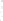 Zarząd jednogłośnie w składzie Starosta, Wicestarosta oraz M. Stolecki wyraził zgodę 
na zakup programu w rozszerzonym zakresie o możliwość obsługi także przez Wydział Oświaty i Spraw Społecznych.Ad.pkt.19Zarząd jednogłośnie w składzie Starosta, Wicestarosta oraz M. Stolecki rozpatrzył pismo Wydziału Oświaty i Spraw Społecznych nr O.3026.9.2021 i pozytywnie zaopiniował preliminarz wydatków na 2021 r. Pismo stanowi załącznik nr 16 do protokołu.Ad.pkt.20Zarząd w składzie Starosta, Wicestarosta oraz M. Stolecki	zapoznał się z wypracowanymi godzinami ponadwymiarowymi w szkołach ponadpodstawowych. Pismo stanowi załącznik nr 17 do protokołu.Ad.pkt.21Zarząd w składzie Starosta, Wicestarosta oraz M. Stolecki zatwierdził zaktualizowany Regulamin wynajmu pomieszczeń w Powiatowym Urzędzie Pracy w Jarocinie. Pismo stanowi załącznik nr 18 do protokołu.Ad.pkt.22Zarząd w składzie Starosta, Wicestarosta oraz M. Stolecki	zapoznał się wnioskiem Wydziału Geodezji i Gospodarki Nieruchomościami nr GGN-KGN.6845.16.2021.RP dotyczącego wyrażenia zgody na przedłużenie terminu zdania lokalu mieszkalnego. Pismo stanowi załącznik nr 19 do protokołu.Referat Katastru i Gospodarki Nieruchomościami przekazał wniosek Pana Waldemara Szymankiewicza dot. wyrażenia zgody na przedłużenie terminu zdania lokalu mieszkalnego oraz garażu po zmarłej Mamie Teresie Szymankiewicz do dnia 15.03.2021 r. Dnia 16.02.2021r. zostało wystosowane pismo do Pana Waldemara Szymankiewicza informujące o konieczności opuszczenia przedmiotu najmu do dnia 26.02.2021r.Zarząd jednogłośnie w składzie Starosta, Wicestarosta oraz M. Stolecki wyraził zgodę na przedłużenie terminu.Ad.pkt.23Zarząd w składzie Starosta, Wicestarosta oraz M. Stolecki	zapoznał się z wnioskiem Komisji Rolnictwa i Ochrony Środowiska dotyczący wznowienia konkursu dla Kół Łowieckich. Pismo stanowi załącznik nr 20 do protokołu.Komisji Rolnictwa i Ochrony Środowiska Rady Powiatu Jarocińskiego na swoim posiedzeniu w dniu 25 lutego 2021 r., z inicjatywy radnego Juliana Zegara podjęła wniosek o wznowienie konkursu dla Kół Łowieckich wspierającego regulację populacji lisa na terenie powiatu jarocińskiego.Zarząd jednogłośnie w składzie Starosta, Wicestarosta oraz M. Stolecki nie wyraził zgody na wniosek.Ad.pkt.24Zarząd w składzie Starosta, Wicestarosta oraz M. Stolecki	zapoznał się z pismem Powiatowego Zespołu ds. Orzekania o Niepełnosprawności Jarocin. Pismo stanowi załącznik nr 21 do protokołu.Powiatowy Zespół do spraw Orzekania o Niepełnosprawności w Jarocinie zwrócił się z prośbą o podwyższenie pensji zasadniczej.Zarząd jednogłośnie w składzie Starosta, Wicestarosta oraz M. Stolecki podjął decyzję 
o wystosowaniu pisma do Dyrektora Powiatowego Centrum Pomocy Rodzinie w Jarocinie 
o przeanalizowanie ilości obsługiwanych spraw, jaka przypada na etat w Powiatowym Zespole do spraw Orzekania o Niepełnosprawności oraz o porównanie poziomu wynagrodzenia 
z pięcioma innymi powiatami w przeciągu trzech lat.Ad.pkt.25Zarząd w składzie Starosta, Wicestarosta oraz M. Stolecki przyjął do wiadomości pismo Wojewody Wielkopolskiego nr FB-I.3111.36.2021.7 odnośnie planu dochodów. Pismo stanowi załącznik nr 22 do protokołu.Na podstawie. art. 148 pkt 1 ustawy z dnia 27 sierpnia 2009- r. o finansach publicznych (Dz. U. z 2019-r. poz. 869 z późn.- zm.) Wojewoda poinformował w oparciu o przyjętą przez Sejm RP w. dniu 20 stycznia 2021 roku ustawę budżetową -na rok. 2021, określony, został plan dochodów związanych z realizacją zadań z zakresu administracji rządowej - oraz innych zadań zleconych odrębnymi ustawami; a także plan dotacji na zadania z zakresu administracji rządowej i dotacji na realizację zadań własnych wykonywanych przez Samorząd.Ad.pkt.26Zarząd w składzie Starosta, Wicestarosta oraz M. Stolecki	zapoznał się z opinią Regionalnej Izby Obrachunkowej w Poznaniu w sprawie możliwości spłaty planowanego do zaciągnięcia kredytu długoterminowego w kwocie 4.200.000 zł. Pismo stanowi załącznik nr 23 do protokołu.Po analizie przedłożonego przez Starostę Powiatu Jarocińskiego wniosku o wydanie opinii 
o możliwości spłaty planowanego do zaciągnięcia kredytu długoterminowego w kwocie 4.200.000,00 zł, Regionalna Izba Obrachunkowa wyraziła o możliwości spłaty tegoż kredytu opinię pozytywną.Ad.pkt.27Zarząd w składzie Starosta, Wicestarosta oraz M. Stolecki	zapoznał się z aktualizowanym wpisem do Krajowego Rejestru Sądowego dotyczącym Spółki "Szpital Powiatowy 
w Jarocinie". Pismo stanowi załącznik nr 24 do protokołu.Ad.pkt.28Zarząd w składzie Starosta, Wicestarosta oraz M. Stolecki	zapoznał się z pismem Szpitala Powiatowego w Jarocinie nr SZP/P/25/2021 dotyczącym zakupu Tomografu Komputerowego oraz RTG . Pismo stanowi załącznik nr 25 do protokołu.W związku z planowanym zakupem Tomografu Komputerowego oraz RTG stacjonarnego ze środków pozyskanych przez Powiat Jarociński z Funduszu Przeciwdziałania COVID-19, Zarząd Szpitala Powiatowego w Jarocinie Sp. z o.o. poinformował, że przedmiot zamówienia obejmować będzie dostawę sprzętu oraz prace adaptacyjne pomieszczeń i integrację zakupionego sprzętu z systemem informatycznym szpitala. Podawane szacunkowe koszty zakupu sprzętu uwzględniają powyższe.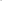 Z uwagi na fakt, że uzyskane dofinansowanie z Rządowego Funduszu Inwestycji Lokalnych na doposażenie Szpitala Powiatowego w Jarocinie Sp. z o.o. w wysokości 3 mln zł jest niewystarczające na zakup ujętego we wniosku o uzyskanie środków z Funduszu Przeciwdziałania COVID-19 dla jednostek samorządu terytorialnego sprzętu medycznego Zarząd Powiatu Jarocińskiego przychyla się do propozycji Szpitala Powiatowego w Jarocinie, aby zakupić tomograf komputerowy oraz RTG stacjonarny wraz integracją zakupionego sprzętu z systemem informatycznym szpitala oraz wykonaniem prac adaptacyjnych pomieszczeń, w których ulokowane będą w/w sprzęty. W budżecie powiatu jarocińskiego nie ma wolnych środków, które mogłyby być przeznaczone na zakup pozostałych sprzętów jakie zostały ujęte we wniosku o uzyskanie środków z Funduszu Przeciwdziałania COVID-19 dla jednostek samorządu terytorialnego. Wniosek zakładał 100% udziału wydatków z Funduszu Przeciwdziałania COVID-19 w wartości planowanych do zakupu sprzętów. Ad.pkt.29Zarząd w składzie Starosta, Wicestarosta oraz M. Stolecki	zapoznał się z pismem Stowarzyszenia Gmin i Powiatów Wielkopolski skierowane do Ministra Zdrowia 
w sprawie działań związanych z restrukturyzacją szpitali. Pismo stanowi załącznik nr 26 do protokołu.W Ministerstwie Zdrowia trwają prace nad planem restrukturyzacji szpitalnictwa, w którym istotną rolę mają odgrywać zmiany modelu własnościowego szpitali działających w systemie podstawowego szpitalnego zabezpieczenia świadczeń opieki zdrowotnej (PSZ). Na podstawie zarządzenia Ministra Zdrowia, które ukazało się w Dzienniku Urzędowym Ministra Zdrowia 23 grudnia 2020 roku, dowiedziano się o utworzeniu specjalnego zespołu roboczego (do którego nie zaproszono przedstawicieli organów założycielskich), o jego zadaniach i terminie przygotowania założeń oraz projektu ustawy dotyczącej restrukturyzacji podmiotów leczniczych wykonujących działalność leczniczą w rodzaju świadczenia szpitalne. Co najważniejsze, zadaniem utworzonego zespołu jest opracowanie założeń rozwiązań dotyczących restrukturyzacji szpitali m.in. w zakresie ich zobowiązań, przekształceń właścicielskich, konsolidacji sektora szpitalnictwa, przeprofilowania szpitali oraz zmiany struktury świadczeń opieki zdrowotnej udzielanych przez szpitale. Planowane jest również utworzenie podmiotu odpowiedzialnego za centralny nadzór nad procesami restrukturyzacyjnymi w sektorze szpitalnictwa.Podjęte przez Ministerstwo Zdrowia działania są sporym zaskoczeniem dla wielu organów założycielskich szpitali w naszym kraju, czyli m.in. powiatów. Największe zdziwienie budzi fakt, że podejmowane przez resort działania, jak można się domyślać o bardzo szerokich rozmiarach i szacowanych konsekwencjach, nie są na żadnym etapie konsultowane z organami założycielskimi. Z ogólnych zapisów wiemy jak dalece może sięgać reforma, którą najprawdopodobniej samorząd powiatowy będzie musiał przyjąć. Niemniej jednak zasugerowane w zarządzeniu Ministra Zdrowia z 23 grudnia 2020 roku cele zmian, nad którymi pracuje powołany zespół, wzbudzają liczne pytania i wątpliwości samorządów powiatowych.Ad.pkt.30Zarząd w składzie Starosta, Wicestarosta oraz M. Stolecki	zapoznał się ze stanowiskiem Stowarzyszenia Gmin i Powiatów w sprawie uwzględnienia grupy pracowników administracji samorządowej w Narodowym Programie Szczepień przeciw COVID-19. Pismo stanowi załącznik nr 27 do protokołu.Ad.pkt.31Zarząd w składzie Starosta, Wicestarosta oraz M. Stolecki	zapoznał się ze wskaźnikiem spłaty zobowiązań. Pismo stanowi załącznik nr 28 do protokołu.Ad.pkt.32Starosta, przedłożyła do rozpatrzenia pismo Wydziału Administracyjno - Inwestycyjnego nr A-OZPI.3026.4.2021 w sprawie zmian w planie finansowym na 2021 r. Pismo stanowi załącznik nr 29 do protokołu.Zwiększenia dokonuje się na zadaniu: „Wykonanie audytu dostępności architektonicznych 
i komunikacyjno-informacyjnych w budynkach Starostwa (przy Al. Niepodległości 10, ul. Zacisznej 2, ul. T. Kościuszki 10)” o kwotę: I l 070,00 zł. w związku z koniecznością zlecenia usługi wynikającą z ustawy Ustawa z dnia 19 lipca 2019 r. o zapewnianiu dostępności osobom ze szczególnymi potrzebami. Zmniejszenia dokonuje się na zadaniu: „opłaty pocztowe” 
o kwotę: 1 1 070,00 zł. w związku z mniejszymi kosztami wysyłki korespondencji służbowej niż przyjęto do planu budżetu i korzystanie w dobie sytuacji epidemicznej z innych form wysyłki tj. e-mail,Zarząd jednogłośnie w składzie Starosta, Wicestarosta oraz M. Stolecki wyraził zgodę 
na zmiany.Ad.pkt.33Starosta, przedłożyła do rozpatrzenia trzy interpelacje radnej Elżbiety Kostki złożone 
w dniu 02 marca 2021 r. Pismo stanowi załącznik nr 30 do protokołu.Radna zwróciła się o:podjęcie działań: mających na celu uporządkowanie terenu nieutwardzonego pomiędzy drogą powiatową asfaltową — na odcinku: od wiaduktu Obwodnicy - ul. Żerkowskiej w Jarocinie do końca zabudowań ul. Jarocińskiej w Annapolu a istniejącym chodnikiem. Na wspomnianym odcinku dróg zalega ziemia i piasek, która została zgarnięta z drogi podczas jej czyszczenia.podjęcie działań mających na celu uporządkowanie skarp oraz dna rowu zlokalizowanego przy ul. Jarocińskiej w Cielczy.usunięcie worków z używaną odzieżą, która jest złożona przy posesji nr 7 ul. Żerkowska w Jarocinie.Interpelacje zostały przekazane do Referatu Komunikacji i Dróg.Ad.pkt.34Starosta, przedłożyła do rozpatrzenia projekt uchwały Zarządu Powiatu Jarocińskiego 
w sprawie wyrażenia zgody na nieodpłatne przekazanie środków trwałych stanowiących własność Powiatu Jarocińskiego. Projekt uchwały stanowi załącznik nr 31 do protokołu.Zarząd jednogłośnie w składzie Starosta, Wicestarosta oraz M. Stolecki podjął uchwałę.Ad.pkt.35Starosta, przedłożyła do rozpatrzenia projekt uchwały Zarządu Powiatu Jarocińskiego 
w sprawie wyrażenia zgody trwałemu zarządcy na zawarcie umowy najmu obiektu sportowego w budynku położonym przy ul. T. Kościuszki 31 w Jarocinie. Projekt uchwały stanowi załącznik nr 32 do protokołu.Zarząd jednogłośnie w składzie Starosta, Wicestarosta oraz M. Stolecki podjął uchwałę.Ad.pkt.36Starosta, przedłożyła do rozpatrzenia projekt uchwały Zarządu Powiatu Jarocińskiego 
zmieniającej uchwałę w sprawie ustalenia wysokości dotacji dla Społecznego Liceum Ogólnokształcącego w Jarocinie, Niepublicznego Liceum Ogólnokształcącego dla Dorosłych w Jarocinie, Szkoły Policealnej dla Dorosłych w Jarocinie, Liceum Akademia Dobrej Edukacji im. Czesława Niemena w Jarocinie Projekt uchwały stanowi załącznik nr 33 do protokołu.Zarząd jednogłośnie w składzie Starosta, Wicestarosta oraz M. Stolecki podjął uchwałę.Ad.pkt.37Starosta, przedłożyła do rozpatrzenia projekt uchwały Zarządu Powiatu Jarocińskiego w sprawie wyrażenia zgody trwałemu zarządcy na zawarcie umowy najmu sali lekcyjnej w budynku położonym przy ul. T. Kościuszki 31 w Jarocinie. Projekt uchwały stanowi załącznik nr 34 do protokołu.Zarząd jednogłośnie w składzie Starosta, Wicestarosta oraz M. Stolecki podjął uchwałę.Ad.pkt.38Zarząd jednogłośnie w składzie Starosta, Wicestarosta oraz M. Stolecki zatwierdził projekt uchwały Rady Powiatu Jarocińskiego w sprawie określenia zadań, na które przeznacza się środki Państwowego Funduszu Rehabilitacji Osób Niepełnosprawnych przekazane przez Prezesa Zarządu Funduszu Powiatowi Jarocińskiemu na 2021 rok. Projekt uchwały stanowi załącznik nr 34 do protokołu.Ad.pkt.38Zarząd jednogłośnie w składzie Starosta, Wicestarosta oraz M. Stolecki zatwierdził projekt uchwały Rady Powiatu Jarocińskiego w sprawie przyjęcia sprawozdania i dokonania oceny rocznej działalności Warsztatu Terapii Zajęciowej Jarocinie prowadzonego przez Stowarzyszenie OPUS za 2020r. Projekt uchwały stanowi załącznik nr 35 do protokołu.Ad.pkt.39Sprawy pozostałe.Starosta z uwagi na wyczerpanie porządku obrad zakończyła posiedzenie Zarządu 
i podziękował wszystkim za przybycie.Protokołowała Agnieszka PrzymusińskaCzłonkowie ZarząduL. Czechak - 	    Przew. Zarządu…………………...K. Szymkowiak - Członek Zarządu…………………M. Stolecki  – 	    Członek Zarządu…………………. 